ЛЕНИНГРАДСКАЯ ОБЛАСТЬЛУЖСКИЙ МУНИЦИПАЛЬНЫЙ РАЙОНА Д М И Н И С Т Р А Ц И Я Володарского сельского поселенияП О С Т А Н О В Л Е Н И Еот 15 февраля 2022г. №15Об утверждении формы проверочного листа (списков контрольных вопросов), применяемого при осуществлении муниципального лесного контроля на территории муниципального образования Володарское сельское поселение В соответствии с частью 11.3 статьи 9 Федерального закона от 26 декабря 2008 г. №294-ФЗ «О защите прав юридических лиц и индивидуальных предпринимателей при осуществлении государственного контроля (надзора) и муниципального контроля», постановлением Правительства Российской Федерации от 13 февраля 2017 г. №177 «Об утверждении общих требований к разработке и утверждению проверочных листов (списков контрольных вопросов)» и руководствуясь Уставом муниципального образования Володарское сельское поселения   Лужского муниципального района Ленинградской области, администрация Володарского сельского поселения Лужского муниципального района Ленинградской областиПОСТАНОВЛЯЕТ:1.Утвердить форму проверочного листа (списков контрольных вопросов), применяемого при осуществлении муниципального лесного контроля на территории Володарского сельского поселения Лужского муниципального района Ленинградской области, согласно приложению к настоящему постановлению. 2.Настоящее постановление подлежит публикации на официальном сайте администрации Володарского сельского поселения.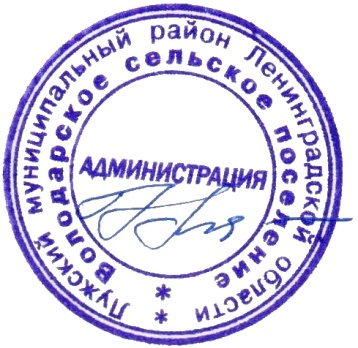 3.Контроль за исполнением настоящего постановления оставляю за собой.                                                                                                                            Приложение                                                                                   к постановлению администрации муниципального                                                                                  образования  Володарское сельское поселение                                                                                  от 15 февраля 2022 №15ФормаQR-код, предусмотренный постановлением Правительства Российской Федерации от 16.04.2021 №604 «Об утверждении Правил формирования и ведения единого реестра контрольных (надзорных) мероприятий и о внесении изменения в постановление Правительства Российской Федерации от 28 апреля 2015 г. №415».Проверочный лист, используемый при осуществлении муниципального лесного контроля на территории муниципального образования Володарское сельское поселение(далее также – проверочный лист)Реквизиты правового акта об утверждении настоящей формы проверочного листа (списка контрольных вопросов) (далее – проверочный лист):Постановление администрации Володарского сельского поселения Лужского муниципального района Ленинградской области от 15.02.2022 №15 «Об утверждении формы проверочного листа (списков контрольных вопросов), применяемого при осуществлении муниципального лесного контроля на территории Володарского сельского поселения Лужского муниципального района Ленинградской области».Проверочный лист (список контрольных вопросов), применяется инспектором при проведении плановых проверок в рамках осуществления муниципального лесного контроля на территории Володарского сельского поселения Лужского муниципального района Ленинградской области.Категория риска, класс (категория) опасности, позволяющие однозначно идентифицировать сферу применения проверочного листа: ____________________________________________________________________________.Наименование органа муниципального контроля:_______________________________________________________________________.Объект муниципального контроля, в отношении которого проводится контрольное (надзорное) мероприятие:_______________________________________________________________________.Фамилия, имя и отчество (при наличии) гражданина или индивидуального предпринимателя, его идентификационный номер налогоплательщика и (или) основной государственный регистрационный номер индивидуального предпринимателя, адрес регистрации гражданина или индивидуального предпринимателя, наименование юридического лица, его идентификационный номер налогоплательщика и (или) основной государственный регистрационный номер, адрес юридического лица (его филиалов, представительств, обособленных структурных подразделений), являющихся контролируемыми лицами:____________________________________________________________________________________________________________________________________________________________________ ___________________________________________________________________________________________________________________________________________________________________________________________________________________________________________________________________________________________________________________________________________________________________________________________________________________________________________________________________________________.Вид (виды) деятельности юридических лиц, физических лиц их типов и (или) отдельных характеристик:_____________________________________________________________________.Место проведения плановой проверки с заполнением проверочного листа и(или) указание на используемые юридическим лицом, индивидуальным предпринимателем производственные объекты: _____________________________________________________________________________.Реквизиты распоряжения о проведении плановой проверки: _____________________________________________________________________.Учетный номер плановой проверки и дата присвоения учетного номера проверки в едином реестре проверок: _______________________________________________________________________.Должность, фамилия и инициалы должностного лица администрации Заклинского сельского поселения Лужского района Ленинградской области, проводящего плановую проверку и заполняющего проверочный лист: _______________________________________________________________________.Перечень вопросов, отражающих содержание обязательных требований и (или) требований, установленных законодательством, муниципальными правовыми актами, ответы на которые однозначно свидетельствуют о соблюдении или несоблюдении юридическим лицом, физическим лицом обязательных требований, составляющих предмет проверки:Пояснения и дополнения по вопросам, содержащимся в перечне:__________________________________________________________________________________________________________________________________________________________________________________________________________________________________________________________________________________________________________________________________________________________________________________________________________________________________________________________________________________________________________Подписи лица (лиц), проводящего (проводящих) проверку:Должность ____________________________________ /Ф.И.О.Должность ____________________________________ /Ф.И.О.С проверочным листом ознакомлен(а):___________________________________________________________________________(фамилия, имя, отчество (в случае, если имеется), должность руководителя,иного должностного лица или уполномоченного представителя юридическоголица, индивидуального предпринимателя, его уполномоченного представителя) «__» ____________________ 20__ г. _________________________________________ ( подпись)Отметка об отказе ознакомления с проверочным листом:_______________________________________________________________________________(фамилия, имя, отчество (в случае, если имеется), уполномоченногодолжностного лица (лиц), проводящего проверку) «__» ____________________ 20__ г. _________________________________________ (подпись)Копию проверочного листа получил(а):___________________________________________________________________________(фамилия, имя, отчество (в случае, если имеется), должность руководителя,иного должностного лица или уполномоченного представителя юридическоголица, индивидуального предпринимателя, его уполномоченного представителя)«__» ____________________ 20__ г. _________________________________________ (подпись)Отметка об отказе получения проверочного листа:___________________________________________________________________________(фамилия, имя, отчество (в случае, если имеется), уполномоченногодолжностного лица (лиц), проводящего проверку)«__» ____________________ 20__ г. _________________________________________ (подпись)Глава администрацииВолодарского сельского поселе6ния Н.В.Банникова№п/пВопрос, отражающий содержание обязательных требованийВывод о выполнении установленных требованийВывод о выполнении установленных требованийВывод о выполнении установленных требованийВывод о выполнении установленных требованийВывод о выполнении установленных требованийВывод о выполнении установленных требованийВывод о выполнении установленных требованийВывод о выполнении установленных требованийВывод о выполнении установленных требованийВывод о выполнении установленных требованийВывод о выполнении установленных требованийВывод о выполнении установленных требованийВывод о выполнении установленных требованийВывод о выполнении установленных требованийВывод о выполнении установленных требованийВывод о выполнении установленных требованийВывод о выполнении установленных требованийВывод о выполнении установленных требованийВывод о выполнении установленных требованийВывод о выполнении установленных требованийВывод о выполнении установленных требованийРеквизиты нормативных правовых актов, с указанием их структурных единиц, которыми установлены обязательные требования, требования, установленные муниципальными правовыми актами№п/пВопрос, отражающий содержание обязательных требованийДанетнетнетнетнетнетнетнетнеприменимонеприменимонеприменимонеприменимонеприменимонеприменимонеприменимонеприменимонеприменимонеприменимонеприменимоПримечание (заполняется при заполнении графы «неприменимо»)Реквизиты нормативных правовых актов, с указанием их структурных единиц, которыми установлены обязательные требования, требования, установленные муниципальными правовыми актами12341.Соблюдались ли требования осуществление сплошных рубок на лесных участках при проведении сплошной рубки?ст.17 Лесного кодекса Российской Федерации2.Установлены и соблюдаются ли ограничения использования лесов?ст.27 Лесного кодекса Российской Федерации3.Определены ли виды и параметры использования лесов, установленных лесохозяйственными регламентами?Федеральный Закон от 04.12.2006 №201-ФЗ «О введении в действие Лесного кодекса Российской Федерации4.Имеется ли решение о предоставлении лесного участка в постоянное (бессрочное) пользование?Пункт 1 части 1 статьи 71 Лесного кодекса Российской Федерации5.Заключен договор аренды лесного участка (в случае предоставления лесного участка в аренду)?Пункт 2 часть 1 статьи 71 Лесного кодекса6.Заключен договор безвозмездного пользования лесным участком (в случае предоставления лесного участка в безвозмездное пользование)?Пункт 3 часть 1 статьи 71 Лесного кодекса7.Имеется (ются) ли в наличии у лесопользователя проект(ы) освоения лесов, получивший(ие) положительное(ые) заключение(я) государственной экспертизы?Статья 12, часть 1 статьи 88 и статья 89 Лесного кодекса8.Выполняется(ются) ли лесопользователем проект(ы) освоения лесов?Часть 2 статьи 24, статья 88 Лесного кодекса9.Выполняется(ются) ли лесопользователем лесохозяйственный(е) регламент(ы) лесничества(в) (лесопарка(ов)?Часть 2 статьи 24, статьи 87 Лесного кодекса10.Представляется ли лесопользователем в уполномоченный орган отчет об использовании лесов не позднее 10 января года, следующего за отчетным (если при использовании лесов не осуществлялись рубки лесных насаждений)?Статья 49 Лесного кодекса; пункт 2 Порядка представления отчета об использовании лесов, утвержденного приказом Минприроды России от 21.08.2017 №45111.Представляется ли лесопользователем в уполномоченный орган отчет об охране лесов от пожаров не позднее десятого числа месяца, следующего за отчетным кварталом (если проектом освоения лесов, лесохозяйственным регламентом в отчетном квартале предусмотрены мероприятия по охране лесов от пожаров)?Статья 60 Лесного кодекса12.Обеспечивается ли со дня схода снежного покрова до установления устойчивой дождливой осенней погоды или образования снежного покрова органы государственной власти, органы местного самоуправления, учреждения, организации, иные юридические лица независимо от их организационно-правовых форм и форм собственности, крестьянские (фермерские) хозяйства, общественные объединения, индивидуальные предприниматели, должностные лица, граждане Российской Федерации, иностранные граждане и лица без гражданства, владеющие, пользующиеся и (или) распоряжающиеся территорией, прилегающей к лесу (покрытые лесной растительностью земли), обеспечивают их очистку от сухой травянистой растительности, пожнивных остатков, валежника, порубочных остатков, отходов производства и потребления и других горючих материалов на полосе шириной не менее 10 метров от границ территории и (или) леса либо отделяют противопожарной минерализованной полосой шириной не менее 1,4 метра или иным противопожарным барьером.?П.10 Постановления Правительства РФ от 7 октября 2020 г. №1614 «Об утверждении Правил пожарной безопасности в лесах»13.Соблюдается ли запрет на выжигание хвороста, лесной подстилки, сухой травы и других горючих материалов (веществ и материалов, способных самовозгораться, а также возгораться при воздействии источника зажигания и самостоятельно гореть после его удаления) на земельных участках, непосредственно примыкающих к лесам, защитным и лесным насаждениям и не отделенных противопожарной минерализованной полосой шириной не менее 0,5 метра?П.11 Постановления Правительства РФ от 7 октября 2020 г. №1614 «Об утверждении Правил пожарной безопасности в лесах»14.Соблюдаются ли обязанности хранения горюче-смазочных материалов? Пп.а) пункта 12 Постановления Правительства РФ от 7 октября 2020 г. №1614 «Об утверждении Правил пожарной безопасности в лесах»15.Соблюдается требования по направлению уведомлений при корчевке пней с помощью взрывчатых веществ о месте и времени проведения этих работ? Пп. б) пункта 12 Постановления Правительства РФ от 7 октября 2020 г. №1614 «Об утверждении Правил пожарной безопасности в лесах»16.Соблюдаются ли нормы наличия средств предупреждения и тушения лесных пожаров при использовании лесов, утверждаемые Министерством природных ресурсов и экологии Российской Федерации, а также содержать средства предупреждения и тушения лесных пожаров в период пожароопасного сезона в готовности, обеспечивающей возможность их немедленного использования?Пп. в) пункта 12 Постановления Правительства РФ от 7 октября 2020 г. №1614 «Об утверждении Правил пожарной безопасности в лесах»17.Соблюдается ли лесопользователем требование о проведении перед началом пожароопасного сезона инструктажа своих работников о соблюдении Правил пожарной безопасности в лесах и о способах тушения лесных пожаров?П.13 Постановления Правительства РФ от 7 октября 2020 г. №1614 «Об утверждении Правил пожарной безопасности в лесах»18.Соблюдаются ли лесопользователем обязательные требования, установленные Правилами санитарной безопасности в лесах?Постановление Правительства РФ от 9 декабря 2020 г. №2047 «Об утверждении Правил санитарной безопасности в лесах»19.Обеспечивается ли лесопользователем или лицом, осуществляющим охрану, защиту, воспроизводство лесов, учет древесины, полученной при использовании лесов или при осуществлении мероприятий по охране, защите и воспроизводству лесов?Постановление Правительства РФ от 23 ноября 2020 г. №1898 «Об утверждении Правил учета древесины»20.Соблюдаются ли лесопользователем и (или) лицом, осуществляющим мероприятия по охране, защите, воспроизводству лесов, требования, установленные Правилами лесовосстановления?Статьи 61 и 62 Лесного кодекса;Приказ Министерства природных ресурсов и экологии РФ от 4 декабря 2020 г. №1014 «Об утверждении Правил лесовосстановления, состава проекта лесовосстановления, порядка разработки проекта лесовосстановления и внесения в него изменений»21.Соблюдаются ли лесопользователем и (или) лицом, осуществляющим мероприятия по охране, защите, воспроизводству лесов, требования, установленные Правилами ухода за лесами?Статья 64 Лесного кодекса;Приказ Министерства природных ресурсов и экологии РФ от 30 июля 2020 г. №534 «Об утверждении Правил ухода за лесами»22.Соблюдаются ли лесопользователем и (или) лицом, осуществляющим мероприятия по охране, защите, воспроизводству лесов требования, установленные Правилами заготовки древесины?Статья 29 Лесного кодекса;Приказ Министерства природных ресурсов и экологии РФ от 1 декабря 2020 г. №993 «Об утверждении Правил заготовки древесины и особенностей заготовки древесины в лесничествах, указанных в статье 23 Лесного кодекса Российской Федерации»23.Соблюдаются ли требования заготовки и сбора гражданами недревесных лесных ресурсов для собственных нужд?Ст.33 Лесного кодекса 24.Соблюдаются ли требования в сфере использования лесов для строительства, реконструкции, эксплуатации линейных объектов?Статья 45 Лесного кодекса;Приказ Министерства природных ресурсов и экологии РФ от 10 июля 2020 г. №434 «Об утверждении Правил использования лесов для строительства, реконструкции, эксплуатации линейных объектов и Перечня случаев использования лесов для строительства, реконструкции, эксплуатации линейных объектов без предоставления лесного участка, с установлением или без установления сервитута, публичного сервитута»25.Соблюдаются ли лесопользователем требования, установленные Правилами использования лесов для ведения сельского хозяйства?Часть 4 статьи 38 Лесного кодекса;Приказ Министерства природных ресурсов и экологии РФ от 2 июля 2020 г. №408 «Об утверждении Правил использования лесов для ведения сельского хозяйства и Перечня случаев использования лесов для ведения сельского хозяйства без предоставления лесного участка, с установлением или без установления сервитута, публичного сервитута «26.Соблюдаются ли лесопользователем, осуществляющим заготовку древесины, и (или) лицом, осуществляющим мероприятия по охране, защите, воспроизводству лесов, предусматривающие рубки лесных насаждений, порядок и последовательность проведения лесосечных работ?Статья 16.1 Лесного кодекса;приказ Минприроды России от 27.06.2016 №367 25 «Об утверждении видов лесосечных работ, порядка и последовательности их проведения, формы технологической карты лесосечных работ, формы акта осмотра лесосеки и порядка осмотра лесосеки»